Ponovimo matematiku uz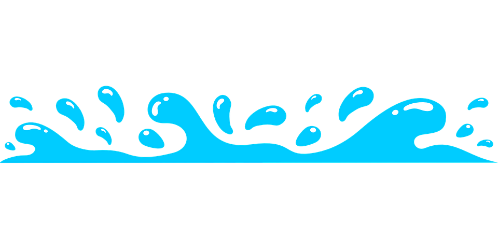 FIDGET SPINNER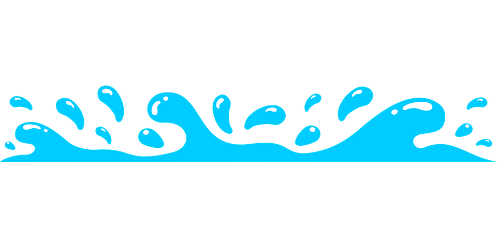 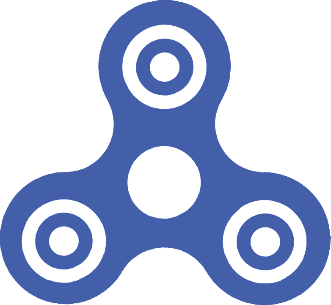 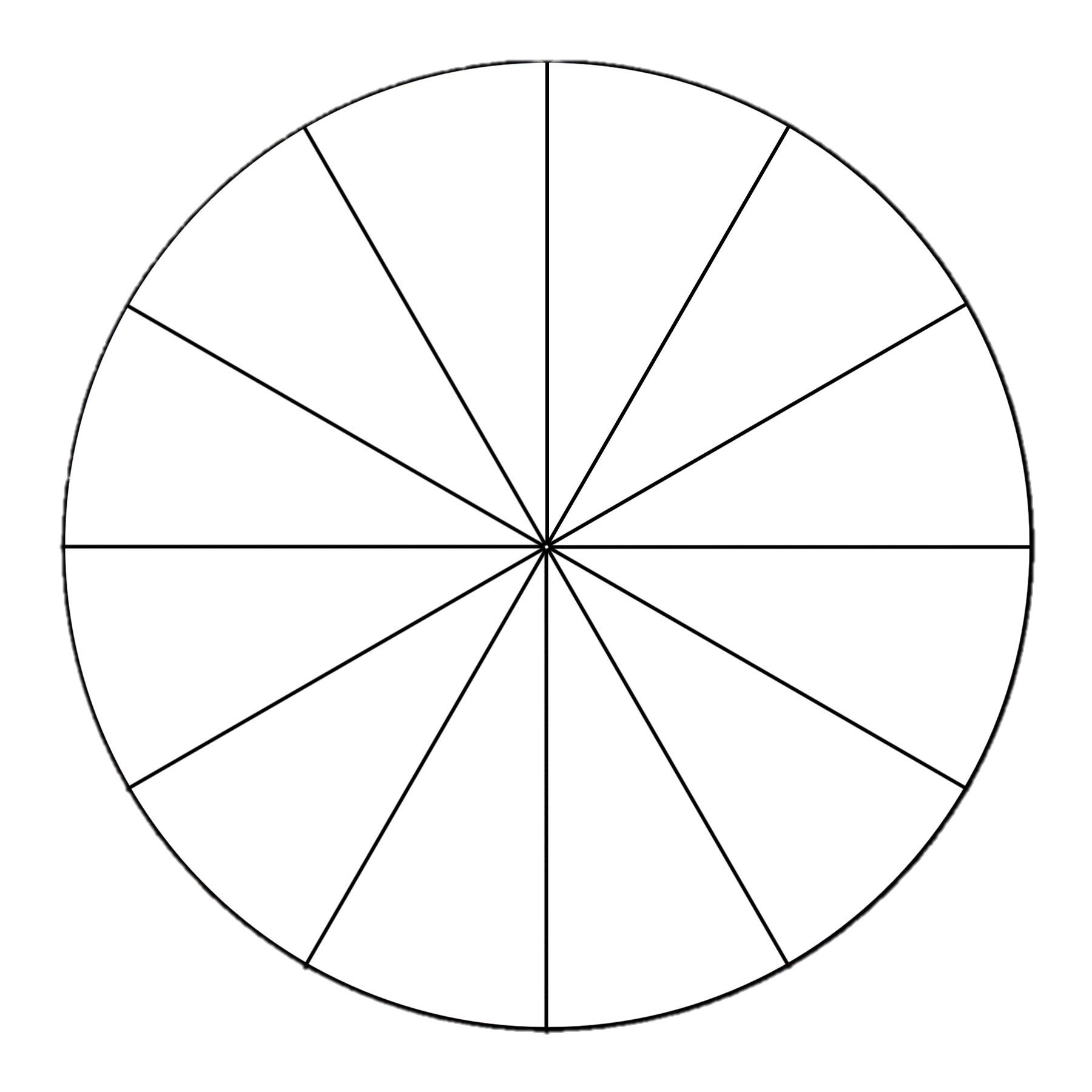 